MoneyTake away the amount from the money you have to work out the change. 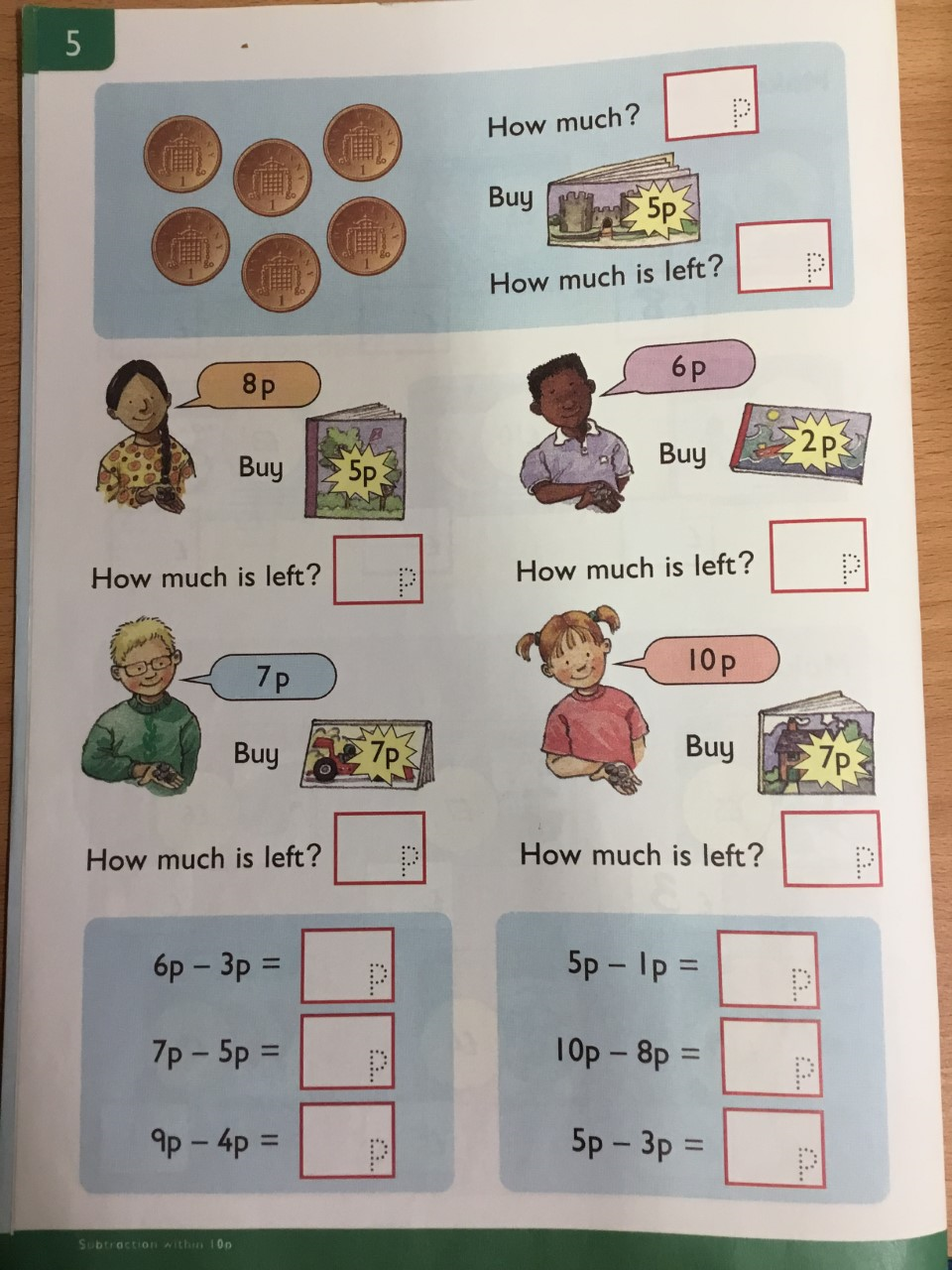 